ERSS Carrick-on-SuirSubject Choice InformationBookletGuidance Counsellor: Aileen O’Keeffe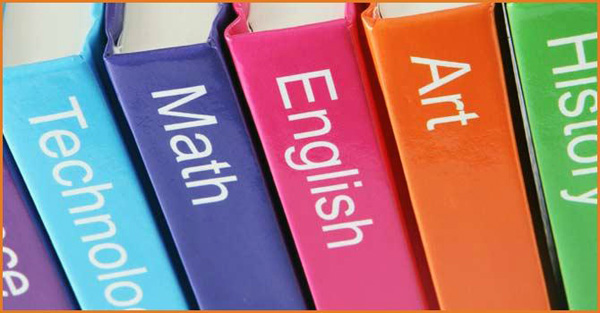 aileen.okeeffe@erss.ieCONTENTSForword……………………………………………………………………………………………………………………3Introduction……………………………………………………………………………………………………………..4Application Procedures and College Matriculation Requirements…………………………….5Third Language Requirement……………………………………………………………………………………6 Science Subject Requirement……………………………………………………………………………………9Leaving Cert Points System……………………………………………………………………………………….10Subject Information in Alphabetical order…………………………………………………………………11Accounting…………………………………………………………………………………………………………….....11Art……………………………………………………………………………………………………………………………..12Agricultural Science…………………………………………………………………………………………………...13Biology……………………………………………………………………………………………………………………....15Business………………………………………………………………………………………………………………….....17Chemistry…………………………………………………………………………………………………………………...19Construction Studies…………………………………………………………………………………………………...21Design Communication Graphics………………………………………………………………………………...22Economics…………………………………………………………………………………………………………………...23French………………………………………………………………………………………………………………………....25Geography………………………………………………………………………………………………………………......27History………………………………………………………………………………………………………………………....28Music………………………………………………………………………………………………………………………......31Physical Education.............................................................................................................Physics………………………………………………………………………………………………………………………....33LCVP………………………………………………………………………………………………………………………….... 36FOREWORDDear Students and Parents,You will shortly have to make decisions regarding your subjects for the Leaving Certificate. In order to make a good choice it is essential to have correct information.  Once you choose your top four choice subjects, you also choose two additional back up subjects that you would like if any of your first preferences were unavailable.  Subject bands are then decided based on student preferences.When choosing subjects you need to fully understand college matriculation (specific subjects and grades required for college entry) and also the content and nature of subjects.  Detailed information on college matriculation requirements and subject content is provided in this booklet. I strongly recommend that you:Study this bookletAccess www.qualifax.ie and www.careersportal.ie (Reach Plus if you are in TY)Consult subject textbooks and past papers (www.examinations.ie, www.studyclix.ie)Talk to students who have or who are currently studying the subjects that interest you, but be aware that each students experience is completely individual to them.Discuss subject choice with your teachers and parents/guardians.Choose your subjects to satisfy your interests and to keep as many career options open as possible.Ensure that you have the essential subjects for your job/course/career.  Always double check www.careersportal.ie for matriculation and course requirements.Select your remaining subjects to maximise your results.A third language and a science subject will keep most options open (see relevant sections of this booklet)By getting as much accurate and up to date information as possible, you will make a good subject choice decision.If you require any further assistance, make an appointment to see me, consult me in careers class or on teams, or email me at aileen.okeeffe@erss.ie. Aileen O’KeeffeGuidance Counsellor.INTRODUCTIONThe following are the core subjects in our school:   Irish, English and Mathematics, i.e. all students study these subjects.The remaining subjects should be chosen wisely.  The ‘Choice’ subjects currently available in the school are:Business Group: Accounting,  Business, EconomicsCreative Group: Art, MusicScience Group: Agricultural Science, Biology, Chemistry, Physics, Physical EducationPractical Group: Construction Studies, Design Communication Graphics, Humanities/Social Group: French, Geography, History, LCVP is an optional 8th subjectDetails of the content, exam structure and nature of these subjects are detailed in the final section of this booklet in alphabetical order.  Please ensure that you read this information carefully to be fully aware of what is involved in a subject before choosing it.  Students need to be aware of the topics covered, the type of learning involved and how the subject is assessed.  It is expected that all students will engage in extensive research of each subject that they considered and they are guided and supported throughout this process at home and in school. Some of these subjects are a continuation of junior cycle study while the nature of these subjects at senior cycle can vary in terms of syllabus and assessment. It is important also to  note that careers and courses are not the only consideration in subject choice.   Many subjects have value in their own right, e.g. History, languages, Music, etc. (See section ‘Subject Information’). Application procedures and entry requirements for 3rd Level CollegesApplication for most full-time undergraduate courses (Honours Degree - Level 8, Ordinary Degree - Level 7 and Higher Certificate - Level 6) in the Universities and Technological Universities is made through the Central Applications Office (CAO). The CAO provides an applications pack with a handbook that lists all the courses on offer and gives information on how to apply. The closing date for applications from Irish and other European Union nationals is normally 1st February each year. A student must have the particular academic entry requirements needed for the course he/she wants to take. In addition, there is a wide and varied choice of other courses for which you apply directly to the college. These are known as PLC (Post Leaving Certificate) or FE (Further Education) courses and usually take one or two years to complete. In general, the entrance requirement for these courses is 5 passes in Leaving Cert and a suitability interview. The qualification awarded is FETAC and can lead onto further education in I.T.’s (or some universities) or into direct employment. There are no specific leaving certificate subjects required for entry to further education courses or apprenticeships.When choosing your Leaving Cert subjects it is vitally important that you are aware of the fact that you do need certain subjects in order to apply for particular 3rd level college courses. Below is a brief description of these Subject Entry Requirements and a brief guide to the Leaving Cert. Points System. Full details of the Minimum Entry Requirements and Specific Subject Requirements of any particular courses you are interested in should be researched in www.careersportal.ie and the college’s prospectus or website as requirements are subject to change. College Matriculation RequirementsMost third level courses are not specific about choice subjects required, eg you do not need business at leaving cert to do it at third level in any college.  It is the colleges and courses that have specific requirements that students must be aware of.  These requirements are usually a third language or a science subject and these requirements are detailed below.  It is important to point out that not all courses and colleges have these restrictions.  The information below focuses on the ones that do.Third Language RequirementIn the ERSS, French is the Modern European Language option will satisfy college/course ‘third language requirements’.   Where colleges specify that a second language is required, Irish is sufficient. The following colleges DO require a third language for entry with the important exceptions listed.All NUI’s –NUI Maynooth, NUI Galway, UCC, UCD, RCSI (Royal College of Surgeons) require a third language for entry.  Exception: Engineering, Science degrees & Nursing ie- these courses within the NUI’s do not require a third language. The following colleges DO NOT specifically require a third language:TCD - English & one other language (Irish is accepted)DCU, UL and I.T’s – No third language required unless specifiedThe NUI Courses that DO require a third languageWithin the NUI colleges, the remaining courses do require a third language, so all courses outside of Science/Engineering/Nursing.  The most popular NUI college for ERSS graduates is UCC.  The types of courses that require a third language in UCC are similar to those in other NUI colleges.The following is an example of UCC Courses that require a third language:All courses in the college of Arts, Celtic Studies and Social Sciences. The arts degree is  very broad course with a high intake. Subject options include; Maths, English, French, Irish, History, Sociology, Psychology, Politics, Archaeology, Music, Chinese Majority of Arts students go on to do Post Grad and Masters degrees, often in education (Secondary/Primary teaching Masters).Other courses in this department include; Anthropology, Social Science, Music, Film and Screen Media, Social Work, PE Teaching, Digital Humanities. Business and Law courses (including Business Information Systems).Medicine and Health Science Courses –Medicine, Pharmacy, Dentistry, Occupational Therapy, Speech and Language Therapy, Physiotherapy.PE Teaching PE Teaching and PhysiotherapyIf we look at these two course options, they illustrate how the third language requirement can vary between colleges.  If you wish to study PE teaching in UL or DCU, you will not require a third language.  However, if you wish to study PE teaching in UCC, you will require a third language.  The same applies to physiotherapy, if you wish to study this course in UL or Trinity, you will not require a third language, however, UCD and the RCSI require a third language for entry to physiotherapy.  (Note: all physiotherapy courses require a science subject also).  This illustrates how keeping a third language creates wider options for these careers.  The same could be said for Arts degrees, the NUI’s will require a third language while UL and Mary Immaculate College do not.  Other Options that Require a Third LanguageEntry to the Cadetships in the Army, Army Equitation, Air Corps and Naval Service require a third Language.Science Subject RequirementOnce science subject is required for many science and engineering degrees, particularly those offered in universities.  (Higher level maths is also often a requirement for engineering degrees in universities and in some IT engineering degrees). A science subject is also required for all nursing degrees.  Some of the higher medical professional health degrees will require two science subjects and can specifically require chemistry, but this varies between the colleges.  The science requirement can be summarised as follows:Medicine- Can require TWO science subjects and UCC specifically requires ChemistryNursing / Midwifery / OT / Physiotherapy/Radiography: ONE Science Subject is required.Dentistry and Pharmacy require TWO science subjects, can require chemistryMost Engineering and Science Degrees in University will require ONE science subject Some Level 8 Engineering and Science programmes in the I.T’s will require a Science subject, most will recommendThe following courses specifically require Chemistry: Dietetics (DIT), Veterinary (UCD), Dentistry (UCC) Pharmacy (UCC), Medical and Health Sciences (UCC) Medicine (UCC)Science Requirement SummaryGenerally the higher medical professional courses can require two science subjectsMost general science degrees and nursing and engineering courses require one science subjectLeaving Cert Points SystemOnce students meet the minimum entry requirements for the third level course that they wish to apply for, they compete with other students for places within those courses based on their leaving certificate points.  The CAO will offer places to the students who have the highest points.  An example of how this works is to imagine a course in a particular year.  Lets say Commerce in UCC.  If there are 100 places available, the CAO will look for 100 qualified candidates for the course.  Perhaps 300 students have indicated on their CAO application that they wish to apply for Commerce in UCC.  The CAO computer will first check to see which candidate meet the minimum entry requirements (have the necessary subjects) and then will rank them according to their points score.  Lets say 295 students have the minimum entry requirements.  The CAO computer will place these students in order, with the student with the highest points at the top of the list, the person with the second highest second on the list and so on.  As UCC needs one hundred qualified candidates, the CAO will offer places to the first 100 students on the list.  The last person or 100th person to be offered a place will determine the points for the course.  The first candidate may have had 550 points and the 100th candidate 440.  440 points will be printed as the First Round Cut off points for that course in that year.  Please see www.cao.ie for all information relating to CAOStudents may only count their six best subjects to accumulate points in any one sitting of the leaving cert.  The points awarded are as follows: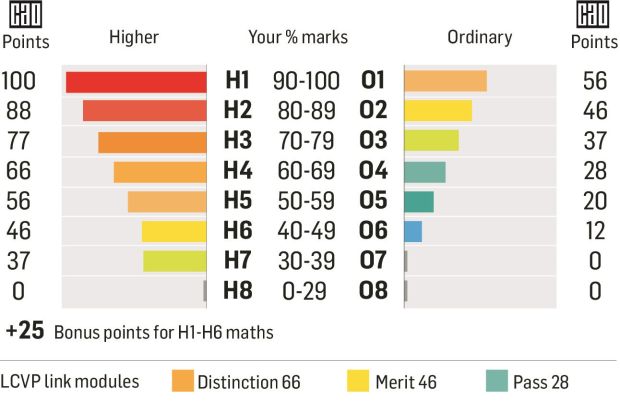 Subject InformationPlease read this information carefully.  Remember that there is a big difference between considering what subjects may be relevant and useful for a particular career versus what subjects are actually required for certain courses.  The majority of third level courses teach the modules ‘Ab Initio’ or from scratch and please ensure that you have read the previous sections thoroughly relating to the third language and science subject requirements at third level.  It is important to consider what subjects students will be most likely to take at higher level as there is a huge difference in points achieved between higher and ordinary papers.  Please do  refer to www.careersportal.ie and www.examinations.ie/www.studyclix.ie for more information on breakdowns of average grades achieved in each subject and for marking schemes. Also students research should extend to speaking with subject teachers.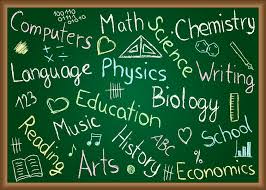 AccountingAccountancy provides a valuable foundation for all business functions and many top executives have an accountancy background. Accountancy is also a recognised qualification that can be used abroad.
Third Level Entry RequirementsAlthough studying accounting for the leaving cert is not required for studying accountancy at third level (except for Commerce-Accounting in NUI Galway), it is highly recommended if this is the sector you wish to pursue.Subject Content

Accounting is a business studies option within the Leaving Certificate programme. It covers aspects of business and social life which are not dealt with in any other subject in that programme. It is concerned with the preparation, recording, extraction, presentation and analysis of financial information for the purpose of making economic decisions. The course also involves a Management Accounting section where the student will learn how to analyse business costs and how to prepare budgets.

Topics covered include:

Financial Statements Preparation, Farm Accounts, Club Accounts, Company Accounts, Manufacturing Accounts, Financial Statements Analysis and Interpretation, Budgeting, Break-even Analysis, Cost Classification, Accounting Theory and Principles.
Exam Structure

The subject is examined at higher and ordinary level. Both levels involve one exam of three hours duration. The exam paper is made up of three sections, the first two are based on the Financial Accounting section of the course and the third covers the Management Accounting section. Questions must be answered from all sections of the exam paper.Comments

The course is numerically based but theory and procedures must be learned also. While the student needs to be comfortable with numbers he or she does not need to be at higher maths level.
 
This course offers a hard working student the real possibility of high grades because of the unambiguous nature of the questions.

An organised student with a likeness for order will be particularly suited to this course.ArtStudents taking the leaving Certificate examination in 2023 will be following the new revised course. The course requires students to research, create and respond to their own art and the work of other artists.Exam Structure:This is demonstrated through a coursework project, an invigilated practical examination, and a written exam paper.· Practical coursework Project 50%· Practical invigilated examination 20%· Visual Studies Written examination 30%The Art course for Leaving Certificate consists of two parts. The Coursework (practical) and Visual Studies (Art History).CourseworkStudents will complete a coursework project: workbook followed by two finished pieces. They will explore a theme, document their research, produce a range of drawings made from primary sources, produce development (planning) pages for two finished pieces. They will realise one finished piece during this body of time and the second finished piece will be completed during a 5 hour invigilated examination.Visual StudiesThe written examination will have a range and balance of question types suited to Visual Studies and the application of practical knowledge. The questions will focus on a broad understanding of Visual Studies and will require learners to demonstrate knowledge and understanding, and an ability to apply, analyse, evaluate and respond as appropriate.There are three main content areas within Visual Studies:· Europe and the wider world: This broadly covers the canon of Western art from the Romanesque and Gothic periods to the present.· Ireland and its place in the wider world: This broadly covers a selection of significant periods of art as experienced in Ireland across the centuries. However, it is important that connections to Europe and the wider world are made where relevant.· Today’s world: This broadly covers critical literacy and contextual inquiry to decode, decipher and make meaning from a range of art-led experiences that students can study locally, nationally, internationally or virtually. Students are encouraged to explore, experience and reflect on art and culture in their everyday lives through four sections of focus;Sections of focus will be carefully selected by the art teacher.As part of their Today’s World students must experience some of their Visual Studies work first hand by visiting a gallery, museum or heritage site, reviewing elements of urban/rural design, working with an artist, etc. This will enrich their understanding and perception of artCareer PossibilitiesArt is useful for careers in animation, art teaching, computer design, fashion design, interior design, photography and art therapy.Third Level Entry RequirementsFor most level art and design courses, a portfolio is required as well as the Leaving Cert. Note: Each college has its own date for submission of a portfolio and you will not be notified by the college or the CAO, you will need to research the deadline yourself. Portfolios take a lot of time to complete and so some students take night classes, summer courses to complete them. There are also a number of portfolio preparation courses offered through PLC colleges.Agricultural ScienceAgricultural science is the study of the science and technology underlying the principles and practices of agriculture. It aims to develop knowledge, skills and attitudes concerning the factors that affect the long-term well-being of agricultural resources, and places emphasis on the managed use of these resources. It is steadily growing in popularity every year. It is recognised as a laboratory science subject for almost all 3rd level courses including nursing.It can be a good study to subject with Biology and/or Geography due to the overlap in course content. Some experience of farming would be desirable. The Programme covers the following topics:The rearing of animalsThe growing of cropsSoil typesGeneticsEcologyAnimal and plant scienceCareer PossibilitiesCareers in this area include: Greenkeeping, Horticulture, Food Science, Agricultural Advisers, Sports Turf Management, Environmental Science, Forestry, Farming, Marine Science, Careers in Renewable Energy and Teaching.Third Level Entry Requirements 
This subject is not an essential requirement for any courses in the CAO system but is considered a laboratory science subject and will qualify you to enter a course that requires a laboratory science subject.Subject Content
The course consists of the study of a variety of aspects of agriculture and is divided into four main strands. Scientific Practices:HypothesisingExperimentingEvaluating EvidenceCommunicatingWorking Safely Soils:ClassificationProperties (Chemical, Physical, Biological)Management    Grass and Other Crops:Plant PhysiologyClassification/IdentificationProduction (Establishment, Management, Harvesting)    Animals:Animal PhysiologyClassification/IdentificationProduction (System/Enterprise, Management, Animal Husbandry and Health)  Exam Structure
The assessment in Agricultural Science consists of:(a) a terminal examination paper (75%), at both Higher and Ordinary level, lasting 2 and a half hours, examining the following:Knowledge and recall of facts related to the principles and practices of Agricultural ScienceApplication of knowledge and understanding from different areas of the specification to familiar and unfamiliar situationsScientific inquiry, formulation of hypotheses and design of investigationsCritical thinking, the ability to analyse and evaluate information and to form reasonable and logical argument, based on evidenceProblem solving based on integration, analysis and evaluation of qualitative and quantitative information and dataUnderstanding of the ethical, historical, environmental and technological aspects of science, and how it contributes to the social and economic development of society.(b) (i) portfolio of activities and investigations, including laboratory and field investigations, farm visits and other appropriate activities.     (ii) a student project, through which a topic of agricultural significance is explored in greater depth. This will be based on a theme, which will be set annually by the State Examinations Commission.Both the portfolio and student project will amount to a combined total of 25% of the student's final grade.BiologyBiology remains one of the most popular subject choice with 31,500 students sitting last year's Leaving Cert. The syllabus requires a lot of memory work.In studying biology you will gain an understanding of yourself and the natural world in which you live.  The course uses practical activity and investigation to develop your skills and knowledge.  The scope of biology is wide and varied and covers not only the traditional study of plants and animals but also areas such as molecular biology and biotechnology which have clear relevance to modern society.What is Biology?Biology is the study of life. Through the study of biology students employ the processes of science to explore the diversity of life and the inter-relationships between organisms and their environment. They become aware of the use of living organisms and their products to enhance human health and the environment.The syllabus consists of approximately 70% biological knowledge, understanding and skills; the remaining 30% deals with the technological, political, social and economic aspects of biology.

The syllabus introduced in 2002 has been developed in response to current knowledge and application of biology. Account has been taken of the need to include contemporary biological technologies such as DNA profiling and genetic screening. It aims to create in students an awareness of the application of biological knowledge to modern society and to develop an ability to make informed evaluations about contemporary biological issues.

The course covers a wide range of topics, including cell structure and diversity, metabolism, genetics and human and flowering plant anatomy and physiology. The general principles of ecology are studied, and one particular ecosystem is examined in detail. An ecology field trip is arranged in the 5th Year. Particular emphasis is placed on the practical aspects of biology, and there are a number of mandatory activities that each student must carry out for themselves.

What type of student might Biology suit?
Students who enjoyed science in the Junior Certificate might wish to consider studying biology at Senior Cycle. The course is a continuation of what was studied at Junior Cycle but in more detail. It is particularly suited to students who have scored highly in the Naturalist and Investigative areas in their interest test.Career Possibilities
The types of courses and careers where the study of Biology at second level might be helpful would include the following;

Medicine, Veterinary, Dentistry, Nursing and associated careers.
Agriculture, Applied Biology, Biochemistry, Biotechnology, Botany, Ecology, Earth Science and Environmental Science, Genetics, Marine Science and Aquaculture, Microbiology and Zoology,
Psychologist, Astronomer, Teacher and Researcher.

Subject Requirement for 3rd Level
It is counted as a science subject in any course which has a science subject as a requirement.Third Level Entry Requirements
This subject is a requirement for entry into a number of third level courses. Examples include: Genetics in UCC and Human Health and Disease in TCD.  It is considered a laboratory science subject.Subject Content
The course is divided into three unitsUnit 1 The study of life (ecology and food science)Unit 2 The Cell (Genetics, photosynthesis, respiration and enzymes)Unit 3 The organism (a study of body systems, plant biology and microbiology)There are 22 mandatory practical activities. Three of these are examined each year, two of which have to be answered. A laboratory record of these activities has to be kept and available for inspection by The Department of Education and Science. An ecology portfolio has also to be completed. As of yet no marks are awarded for the laboratory notebook or the portfolio. There is a strong emphasis on social and applied aspects e.g. when studying the breathing system a breathing disorder is studied.Exam StructureThe examination at higher and ordinary level is three hours duration. The exam paper is divided into three units.Section A - Six short questions (answer five) 100 marks.Section B - Three questions on practical activities (answer two) 60 marks.Section C - Six long questions (answer four) 240 marks.CommentsIt is recommended that a student taking Leaving Certificate Biology has a good understanding of Junior Science at higher level.Each student must have an aptitude and interest for laboratory work.A considerable amount of learning and study is necessary to do well in this subject.BusinessThis is a practical and vocationally-oriented course that introduces students to the world of Business in a straightforward and logical way. It aims to create an awareness of the importance of Business activity and to develop a positive and ethical attitude towards it. The importance of people in Business is highlighted.The course sets out to illustrate the process of setting up a business and developing a new product or service. It emphasises the importance of good management and deals with skills and activities necessary for good management practice. It also deals with the impact of technology, foreign trade, global firms and competition and with business structures and the national economy.Business requires students to stay alert and aware of the current related business media (newspapers, TV, radio) The course is theory based and therefore requires a lot of learning.Career PossibilitiesBusiness is useful for careers in areas such as Banking, Administration, Insurance, Management and Marketing.Third Level Entry Requirements 
This subject is not a requirement for business courses nor is it an essential requirement for any courses in the CAO system.However, this subject is of benefit to anyone who studies it for the Leaving Cert. whether or not a career in business is what they desire. It  Subject ContentThis subject is concerned with understanding the environment in which business operates in Ireland and in the wider world.  It also involves equipping the students with a positive view of enterprise and its applications in the business environment, in both the public and private sectors. There are 7 core units covering the following topics: Introduction to people in business; Enterprise; Managing 1 & 2; Business in action; Domestic Environment and International Environment. There is a common syllabus covering Higher and Ordinary level, which will fulfill the aims and objectives of the course. A flexibility of design that caters for present day Irish business education and yet is capable of adaptation to future developments in a structured and efficient way. It assists students to develop their education for adult and working life including the creation of positive attitudes towards self-employment. From time to time there may be field trips or guest speakers where the course allows.  These are not a compulsory part of the course and are organized at the teachers’ discretion. Exam Structure - Higher & Ordinary Level

Higher Level – 3 hour paper (400 marks); 3 sections. Section 1 – Short questions (8/10) 80 marks. 
Section 2 – Applied Business Question – 80 marks (compulsory).  
Section 3 – Long Questions (60 marks per question (4/7))Ordinary Level – 2.5 hour paper (400 marks); 2 sections. 
 
Section 1 – Short Question (10/15) 100 marks. 
Section 2 – Long Questions (75 marks per question (4/8)). CommentsThe subject is suited to students who are willing to work hard and caters for all abilities. It is not necessary for students to have studied Junior Certificate Business Studies, but this would be a help.The course content is factual and requires a lot of learning, containing only a few mathematical elements.Ideally, students would have an interest in business and current affairs and would have an up to date knowledge of economic environment.An organized and consistent attitude to homework and study would be essential in this subject.ChemistryThe Leaving Cert. course follows directly from Junior Cert Science, and deals with more topics in a lot more depth. The course includes 28 mandatory practical experiments which must be completed in the lab, as well as a written paper including questions on the experiments and examining the theory and applications of chemistry. Why do Chemistry?Chemistry exists everywhere not just in laboratories but in every living thing on land and sea and in our bodies. It is often described as 'the central science' containing a lot of formulas. So, if you enjoyed Junior Cert Science and you have done well in this and Maths you should be a good candidate for Leaving Cert Chemistry. Chemistry is an essential element in the study of careers including: Medicine, Dentistry, Veterinary Science, Physiotherapy, Nursing, Pharmacy and Medical Laboratory Technology. The following video will give you a good overview of what the study of chemistry for Leaving Cert is all about and how it might tie in with your future career.What kind of student might Chemistry suit?Students considering a career in any scientific discipline, such as chemistry, biology, environmental science, medicine, pharmacology, or material science.Students who were successful in Junior Cert. Science, particularly in the chemistry section.
Career PossibilitiesChemistry is considered most useful for careers in Pharmacy, Ag Science, Medicine, Engineering, General Sciences and Biotechnology. Third Level Entry Requirements
This subject is considered a laboratory science subject and qualifies you to enter any course which requires one.  It is specifically required for Human Health and Disease in Trinity, for Veterinary Science in UCD and for Medicine, Dentistry and Pharmacy in UCC.Construction StudiesConstruction Studies introduces students to the knowledge and skills associated with construction technology and construction materials and practices.This is achieved through both theoretical study and integrated practical projects which provide a basis for the thorough exploration of materials and processes.This subject has proven to be very popular with over 8,000 students taking the subject last year.Third Level Entry Requirements 
This subject is not an essential requirement for any courses in the CAO system.Subject Content

The course is essentially about the study of buildings and the built environment. The theoretical part of the course examines all parts of building from the planning stages to the completed building. The course is studied under the following main headings.

Planning and Design
Drawings and Documents
Site Preliminaries and Foundations
Walls, Partitions
Floors, Roofs
Fireplaces
Windows and Doors
Stairs
Plastering and Painting
Plumbing and Heating
Services
Drainage
Exam Structure

The examination at higher and ordinary levels has three separate components. 

Section A   Three hour written paper worth 300 marks. The exam consists of 10 questions out of which five have to be attempted. Question 1 is a compulsory drawing question of a building detail.

Section B   4 hour practical woodwork exam where the student makes a small item out of timber under exam conditions. The exam normally takes place in May. This accounts for 150 marks.

Section C   Building Project where the student makes a building detail, a scale model of a building or a craft piece. The student also produces a portfolio to accompany the project that they make. Ideally this project must be completed by Christmas. This accounts for 150 marks.

CommentIt is recommended that a student taking Leaving Certificate Construction Studies has a general interest in buildings and the built environment.Each student should have an aptitude and interest for design and practical work.Woodwork and/or Technical Graphics would be desirable subjects to have taken at Junior Certificate though not compulsory.Design Communication Graphics (DCG)Design and Communication Graphics (DCG) has taken the place of technical drawing for the Leaving Certificate and provides students with the opportunity for visualizing and comprehending information presented verbally or graphically.Problem solving and creative thinking skills are developed through the analysis and solution of both 2- and 3-dimensional graphics. Graphics and design are communicated using freehand sketching skills, traditional draughting equipment and CAD.If you are interested in taking this subject to Leaving Certificate level you will have taken Tech Graphics to Junior Certificate level. There is a great emphasis in the Leaving Certificate course on comprehension, analysis and problem solving. In simple terms you must be able to understand what has to be done, analyse how you are going to approach it and then proceed to solve the problem. Although it is not an essential subject for either architecture or engineering it is regarded as a useful asset if you are thinking of a technical course. This course now has a project aspect.Career PossibilitiesDCG is a core element of many 3rd level options including Engineering, Construction and Architecture and knowledge of this subject will greatly enhance a student's ability in any 3rd level engineering based programme. All apprenticeships include the study of detailed technical drawings.Third Level Entry Requirements 
This subject is not an essential requirement for any courses in the CAO system.Course ContentThe course is comprised of two parts; Core areas of study and Optional Areas of StudyPart One – Core Areas of StudyPlane and Descriptive GeometryProject SystemsPlane GeometryConic SectionsDescriptive Geometry of Lines and PlanesIntersection and Development of SurfacesCommunication of Design and Computer GraphicsGraphics in Design and CommunicationCommunication of DesignFreehand DrawingInformation and Communication TechnologiesPart 2 – Optional Areas of StudyYou will be required to study two of the optional areas listed below:Applied GraphicsDynamic MechanismStructural FormsGeological GeometrySurface GeometryAssembliesExam StructureOne Terminal Exam Paper: 60%
Student Assignment: 40%Terminal Exam: 3 hours duration.Student Assignment Emphasis on: 1.   Elements of design
2.   Communication graphics
3.   Use of ICT in designDifferent theme for Higher and Ordinary levelMay take the form of: -A design investigation and modification
-A concept design Comment

It is an advantage to have studied Graphics at Junior Cert. Level.  A basic knowledge of ICT skills is also beneficial.
Students must also appreciate that work completed must conform to a high standard of neatness and draftsman-ship.EconomicsLeaving Certificate economics provides students with the knowledge and skills necessary for understanding how the Irish and global economy functions. The learning experiences in economics develop students’ critical thinking, problem solving, decision-making and numeracy skills. Economics provides students with a learning foundation for a wide range of careers in business, economics, finance, enterprise and management.Why Study EconomicsEconomics deals with the real world business obstacles such as demand and supply, production and consumption, money and banking as well as economic policies, problems and conflicts.  With inflation and international trade and payments constantly making headlines, economics requires its students to keep track of real world situations.It helps students to develop a clear understanding of the role of economics, to encourage the development of appropriate learning skills, and to generate in students a positive and ethical attitude to economics in personal, business and public lifeWhat kind of student might Economics suit? Anyone considering a future career in any area of business, journalism or finance.Students who enjoyed Junior Cert Business.Students who take an interest in politics, current affairs, or psychology.Career PossibilitiesAll Business courses require an Economics content so having this subject is an advantage and is useful for careers in Banking, Insurance, Finance and Marketing. Third Level Entry Requirements 
This subject is not an essential requirement for any courses in the CAO system.The subject is concerned with understanding the workings of a modern economy from both Macro and Micro level. Leaving Cert economics consists of eight main examination question areas:Subject contentDemand, supply, equilibrium, utility and elasticityCosts and market structuresFactors of production (including economists)National income and the multiplierInflation, money, banking and monetary policyInternational trade, balance of payments and the euroFiscal policy and taxationThe Government in the economy (including economic development and growth, population and emigration)Separate questions on elasticity and costs are also possible, and questions on broader topics such as the national income, Government policy - the list above is just a general guideA Research Study will also be required (20% of total grade)There is a common syllabus covering Higher and Ordinary level, which will fulfil the aims and objectives.Exam Structure

There are two assessment components at each level:written examination (80%)research study (20%)Both components of assessment reflect the relationship between the application of skills and the theoretical content of the specification.FrenchFrench as a Leaving Cert subject aims to bring students closer to fluency in the French language, as well as developing a good knowledge of literature, culture, geography, and national history to provide a context for communication. It builds on the knowledge acquired for the Junior certificate. 
What kind of student might French suit?Anyone with an interest in French culture, history, and language.Students who are considering working in France, Canada, or international relations in the future.Students who can already speak French and want easy points.Career Possibilities Specific careers in which French would be of benefit include teaching, translation, interpreting, jounalism and media.Third Level Entry RequirementsThis subject is a requirement for entry into a number of third level courses. All four NUI colleges (UCC, UCD, NUI Maynooth and NUI Galway) require a third language for entry to all courses except most science, engineering and nursing courses.  Always double check updates on www.qualifax.ie or www.careersportal.ie.  See detailed information in the section at the beginning of this booklet on studying a third language. See earlier section on third language requirement.Subject ContentCourse content for Higher and Ordinary levels is similar. However, oral and written skills are particulary important at higher level. A grade 'C' at higher level in the Junior Certificate is usually mimimum requirement for higher level French at Leaving Certificate.Modern languages require students to be proficient in the following skills

    Oral/speaking
    Written
    Aural/listening
    Reading

A wide variety of themes are covered, for example

    Family
    School
    Hobbies
    Sport
    Current affairs

Grammar and Cultural Awareness are essential elements of these courses.


Exam Structure

Mark Allocation for L.C. French
Section                          Higher Level      Ordinary Level
Speaking                              25%                   20%
Listening Comprehension    20%                   25%
Reading Comprehension     30%                   40%
Writing                                 25%                   15%The Oral Exam

This takes place in March/April of 6th year.  13 mins - French

French  Interview with examiner; students may prepare a document

Aural/Listening Exam (40 mins)
This exam takes place after the written examination in June. It involves listening to a variety of dialogues and news items in the target language and then answering in English.

Written Exam (2 ½ hours)

Reading Comprehension is worth 30% of total exam at Higher Level and 40% at Ordinary Level. There are literary and journalistic passages.
For Higher Level the written section involves formal and informal letters, diary entry, message/fax/email, expressing an opinion, and personalised writing.GeographyGeography is the study of people, their environment, and the interaction between the two. The course follows from Junior Cert Geography, and covers very similar topics (such as rocks, soils, oceans, population movements, map-reading, and economic activities) in a lot more detail. There are a large number of optional sections on the course, allowing students to focus on the sections of the course which they like.What kind of student might Geography suit?Students considering further study in areas such as geography, economics, environmental science, or politics.Students who achieved solid results for Junior Cert Geography can expect much of the same for the Leaving Cert course.Career PossibilitiesGeography is a useful subject for careers in town planning, surveying, environmental assessment and weather forecasting. Third Level Entry Requirements:This subject is not an essential requirement for any courses in the CAO system. However, it is worth noting that TCD accepts geography as a science subject for entry into both science and pharmacy faculty.  Subject content:

Three Core Units:1.   Patterns and processes in the physical environment
2.   Regional geography
3.   Geographical investigationTwo Elective Units (pick one):4.  Patterns and processes in economic activities
5.  Patterns and processes in the human environmentFour Optional Units (pick one; higher level only):6.  Global interdependence
7.  Geoecology
8.  Culture and identity
9.  The Atmosphere-Ocean environmentThe teaching of geographical skills is an important element of the course; students are encouraged to improve their ability to gather information (from map-reading, statistics, charts), present information (using diagrams, maps, and writing), and evaluate information (separate fact from opinion, make informed judgements, propose sensible solutions to problems). These skills are assessed in the Geographical Investigation.
Exam Structure:

Leaving Certificate Geography is assessed at Ordinary and Higher level in ascending order of difficulty. There are two assessment components:Written Examination (80%)Geographical Investigation Report (20%)Students complete two questions on the core units, one question on an elective unit, and one question on an optional unit.HistoryWhat is History?History aims to record and analyse things which have happened in the past, with an emphasis on both how and why events occurred. It deals with human experience and it is often studied out of personal interest, but also develops important skills such as self-discipline and critical thinking which are of life-long importance.It is crucial when studying history to pay attention to the evidence presented, and to keep in mind factors such as bias and propaganda. Students are encouraged to consider the validity of different interpretations of evidence to develop a more balanced and grounded judgement. The course is quite large and requires constant attention throughout the year. Research skills such as drawing on a wide variety of sources of evidence (such as maps, public records, political cartoons, and memoirs) are developed throughout the course. When writing, students are taught to produce focused, logical, and supported arguments.Note that Leaving Cert History is completely different from the Junior Cert course! Career PossibilitiesHistory develops an ability to think independently and employers tend to look for people who are open-minded, independent people. History is excellent for careers in journalism, the Arts, tourism, government and teaching.Third Level Entry Requirements 
This subject is not an essential requirement for any courses in the CAO system.Subject Content:

The Leaving Cert History course was recently revised and is divided into two distinct fields of study; Early Modern (1492-1915) and Late Modern (1815-1993). Each field is further divided into six Irish topics and six European topics.Students are encouraged to develop research skills and an appreciation for the society in which they live. It can bring students in touch with human experiences that are very different from their own and present an opportunity to improve their critical thinking.RecommendationIf history is a subject that you like, but is not related to the course you want to pursue at Third Level, you should consider doing it on the basis that it will get you the required points to get the Third Level course that you want. There are a lot of H1s in History.The marking scheme is very easy to understand and work will be rewarded.Exam StructureThe History exam will last 2 hours 50 minutes and pupils will answer the documents-based study and three essays (one from each topic studied).Ordinary level students follow an identical course, with a different emphasis in the way questions are asked on exam papers.Assessment consists of two components: A written examination paper (80%) and A research study report (20%) submitted around Easter before the June exam.The marks are to be weighted as follows:MusicThe Leaving Certificate Music syllabus provides continuity and progression from Junior Certificate Music.  However, if a student has not studied music to junior cycle, but has a strong musical ability and some knowledge of musical theory, taking music for the leaving certificate can be an option.  The syllabus emphasises the integration of the three activity areas introduced at Junior Certificate level i.e. performing, listening and composing.Career Possibilities Music is useful for media work or studies, primary teaching, sound engineering, public relations, library work, communications, production, performance and music at third level.Note: Students are required to be able to read music to study this subject. Little knowledge of music theory or history is not a problem but a working knowledge of a musical instrument (piano, guitar, voice etc.) is essential. 

Third Level Entry Requirements For most music courses, your Leaving Cert results are not the only factor considered for entry. Different colleges have different requirements.  For example: to study Music in UCD an entrance test is given to all candidates and in NUIM applicants must sit an entrance exam, an interview and an audition. Make sure to research thoroughly the requirements of your preferred course. However, this subject is not an essential requirement for any courses in the CAO system.Subject Content

The course consists of three main components:
 
(1) Composing  
(2) Listening   
(3) Performance  

at Ordinary level, students will choose one of the three activities to represent 50 per cent, e.g.Performing 50% Composing 25% Listening 25%
or..
Performing 25% Composing 50% Listening 25%
or..
Performing 25% Composing 25% Listening 50%at Higher level, students will undertake additional studies (a Higher level elective in one of the three activities, e.g.:Performing 25% Composing 25% Listening 25% + One Higher level elective 25%.This will allow Ordinary level and Higher level students to gain up to 50 per cent of the total marks in the musical activity that best suits their talent.

Exam Structure

Listening Paper  
Examined in June of 6th year 
90 minutes duration
Four set works, Irish music and general listening skills.

Composition Paper   
Examined in June of 6th year
90 minutes duration                      
Melody writing and harmony

Performance  
Examined in April of 6th year
Candidates may perform as a soloist or as part of a group or both.

Higher Level: 3 pieces on one instrument and one unprepared test OR 2 pieces on each of two instruments and one unprepared test

Ordinary Level: 2 pieces on one instrument and one unprepared test.

Electives for extra 25%
(Higher level only) Each candidate must choose one of the above components to study for this extra credit.  The majority tend to opt for a Performance elective.

Listening Elective: The candidate must work on a music project over the course of 5th and 6th year. They must submit some work to the State Examinations Commission and sit an extra written paper in June.

Composition Elective: The candidate must undertake a large scale composition to be submitted to the Examinations Commission in their final year.

Performance Elective: This involves a more substantial performance during the examination period in April of 6th year.
Comment

Students need not have studied music at Junior Level; however, they should have attained a competency in their practical musical ability.

Because of the practical nature of this subject, students and/or parents should discuss this with the senior level music teacher before choosing it as a Leaving Certificate subject.Physical EducationPhysical Education for the Leaving Cert is a course introduced in 2018 for initial examination in 2020. The subject is made up of:A final written exam worth 50%A physical activity project to be completed under the supervision of the class teacher, worth 20% of the marks,A performance assessment to be completed under the supervision of the class teacher, worth 30% of the marks available for this subject.The theoretical section is separated into two strands, students will study 4 topics in each strand for a total of 8 topics studied.Strand 1 Towards optimum performanceIn this set of topics students study the factors that influence physical performance, including how they can be applied to their own performance.1. Learning and improving skill and technique2. Physical and psychological demands of performance3. Structures, strategies, roles and conventions4. Planning for optimum performanceStrand 2 Contemporary issues in physical activityStudents learn about the culture of sports, it’s role in society and how people experience physical activity and sport. There are six possible topics, but only four are set for each Leaving Cert cycle.These topics are run every year5. Promoting physical activity6. Ethics and fair playThese topics rotate, with two of the following four appearing in each Leaving Cert cycle7. Physical activity and inclusion8. Technology, media and sport9. Gender and physical activity10. Business and enterprise in physical activity and sportFor the physical section students will select three activities. There are 6 categories of physical activity and students must select one from three different categories.The six categories of physical activity are:Adventure activities – Orienteering, Kayaking, Rock-climbing, Sailing, Rowing/ScullingArtistic and aesthetic activities – Artistic gymnastics, Rhythmic gymnastics, DanceAthletics – Running, Throwing, JumpingAquatics – Lifesaving, Survival swimming, Two swimming strokes, Water-polo, Synchronised swimmingGames – Gaelic football, Hurling/Camogie, Rugby Union, Soccer, Basketball, Hockey, Netball, Olympic handball, Badminton, Tennis, Volleyball, Table tennis, Handball, Squash, Cricket, Softball, RoundersPersonal exercise and fitness – training, aerobics, spinning, indoor rowing, weight training, core stability, circuit trainingStudents will focus on three goals in the three selected physical activities.1.Develop the standard of their performance2.Be creative in their personal performance as an individual performer and/or as a member of a team/group.3. Be consistent in the quality of their performance.The Physical Activity Project enables you to • analyse your performance in one activity. • set four performance goals. • plan and implement a programme to improve. • reflect on progress. Learners can use video, photographs and text, to tell the story of the project. Physical Activity Project In Performance Assessment you will compile a video of your best performance in one of the three physical activities studied in LCPE. The video will include footage gathered in a variety of contexts, including fully competitive and/or conditioned practices designed to showcase particular aspects of performance, e.g. attacking play. Third Level Requirements Physical Education is not a requirement for any third level courses.PhysicsThe Leaving Cert physics course follows directly from Junior Cert Science, and covers more topics in greater depth. Physics is often referred to as the maths side of science and a proportion of the course is based on this.

Physics aims to enhance students ability to think logically, observe and understand scientific method. The course is heavily based around experiments - students are required to complete and write reports of 24 practical experiments throughout the two years, and be fully aware of how to accurately record and analyse results, and how to minimise and accommodate for experimental errors. 

These laboratory experiments, along with many more non-compulsory experiments are examined in detail on a section of the written paper. The Physics course also involves a lot of theory which is tested on the written examination. Students are expected to be able to use various formulae with respect to SI units and significant figures and have a good understanding of the role of physics in modern society and technology.What type of student might Physics suit? Students considering a career in any mathematical or scientific discipline, such as finance, statistics, engineering, physics, astronomy or computer science.Students who were successful in their Junior Cert science examination, particularly in the Physics section of the course.Third Level Entry Requirements 
Physics is a requirement for just one course in the CAO system: Theoretical Physics  in Trinity.  It is considered a laboratory science subject and fulfils that requirement for related courses. Physics and CareersPhysics is a  a good foundation for a broad range of scientific and technical careers. Many careers benefit from the logical and numeracy skills developed by the study of physics. Many technical and engineering courses involve components of physics.
Subject Content

The study of Physics for Leaving Certificate is broken down into eight sections or topic areas: (a) Six compulsory sections
(b) Two option sections (Higher paper only, one to be done)Compulsory sections
1. Optics / Waves: the study of light and sound and real life applications of the theory.

2. Mechanics: time, space, distance, speed and acceleration.

3. Heat: changes of state, energy conversions and mathematical problems.

4. Electricity: develops on from simple circuits to more detailed concepts.

5. Electricity and Magnetism: gravity, relationship between electricity and magnetism, study of how a motor works, ac. and dc. circuits and phenomena with real world applications.

6. Atomic Physics: cathode rays, x-rays, radioactive decay, fission and fusion, nuclear reactors and real world applications.Option sections
1. Particle Physics: recent type of physics, delving into the new discoveries leading to a better understanding of the formation of the universe and where we came from.

2. Applied Electricity: detailed study of electricity and the working of a motor developing from electricity already studied.At Higher Level, there is a deeper, more quantitative treatment of physics.  The two option sections are omitted from the Ordinary Level Leaving Certificate course.The course also consists of 24 core mandatory experiments complimenting each section in an aim to develop students’ technical skills and enhance understanding and reinforce key concepts.Exam StructureLeaving Certificate Physics is assessed by means of one terminal examination paper at each level.  Students are required to keep a record of their practical work over the two years of the course.  

The Leaving Cert Physics exam is three hours in duration:Section A:Answer 3 out of 4 questions120 marks: 40 marks per questionQuestions are based on experimental procedures and use of resultsSection B:Answer 5 out of 8 questions280 marks: 56 marks per questionQuestions are more broad and theory basedLCVPWhy study LCVP?Students who take the LCVP will benefit in several ways.  Through the Programme’s focus on personal development, they will be able to:Communicate their thoughts and ideas effectively.Take responsibility for their own learning.Work as a member of a team or group.Adapt and cope with changing circumstances.Through the Programme’s focus on the world of work they will have:Knowledge of the world of work.Skills for job seeking.Undertaken work experience or participated in work simulation.Through the Programmes’ focus on enterprise, business and technology they will:Be more innovative and enterprising.Be used to working in teams.Be familiar with setting up and running enterprising initiatives.Have experience of using computers and audio-visual equipment.Through these benefits, LCVP students will be more employable.  They will be in a better position to set up their own business.  In addition, they will have skills and aptitudes which will enable them to be more effective learners in the further education they receive at third level.What kind of Student would the Link Modules suitThis is a practical subject/programme that suits practical students.It is a real preparation for the world of work. The bulk of marks go for the portfolio which is done over the 2-yearsLinks with other option subjects which can enhance performance in those subjects.Promotes skills and qualities of self-reliance, innovation and enterpriseSkills learned through LCVP such as planning, researching, writing reports and making presentations are keys to your success at third level.  The LCVP may be counted as one of the six subjects when calculating points (see the points system as outlined on page 